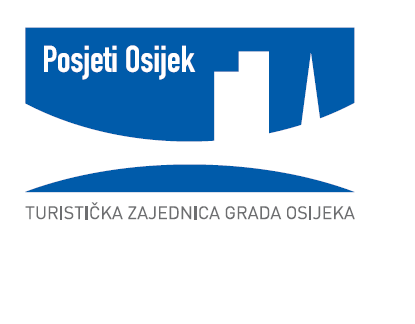 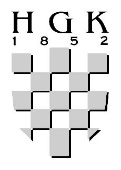 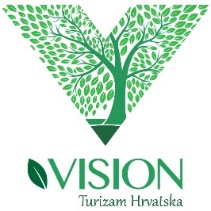 PRIJAVNICA ZA SUDJELOVANJE NA PREZENTACIJI VISION TURIZAM HRVATSKA Županijska komora Osijek, Velika Vijećnica, Europske avenije 1321. rujna (srijeda) 2016. u 11.00 satiprijave poslati na  ibalog@hgk.hr  do 20. rujna 2016.Informacije i prijave:  Županijska komora OsijekOdsjek za poduzetništvo i inovacije Ines Balog, tel: 031 22 38 19, e-mail ibalog@hgk.hrOPĆI PODACI PRIJAVITELJAOPĆI PODACI PRIJAVITELJAOPĆI PODACI PRIJAVITELJAOPĆI PODACI PRIJAVITELJANaziv tvrtke/obrta/obiteljskog gospodarstva/institucije:Poštanski broj:Mjesto:Ulica:Kućni broj:Telefon:Telefax:e-mail:PODACI O OSOBI / OSOBAMA koje se prijavljujuPODACI O OSOBI / OSOBAMA koje se prijavljujuPODACI O OSOBI / OSOBAMA koje se prijavljujuPODACI O OSOBI / OSOBAMA koje se prijavljujuIme i prezime Ime i prezime FunkcijaFunkcija